High Ability Learner Contact:Sheyanne Meadows					High Ability Learning SpecialistOffice of Teaching, Learning, and Assessment		(402) 471-2449					Sheyanne.meadows@nebraska.gov 				 NDE Helpdesk:ADVISERHelp@Nebraskacloud.org or 1-888-285-0556This collection is found under the Data Collections tab in the NDE Portal website. To access this collection, you will need to get the Activation Code from your District Administrator for the “High Ability Learners” collection in the NDE Portal.SCOPEAll Public Districts having High Ability Learners need to report. For special cases, please see the “Special Cases” section.DUE DATEFor the 2020-2021 Funds Application, the High Ability Learners reports are due on or before August 31, 2022. The collection audit window closes on September 15, 2022.NOTE: The application you are filling out is for the 2022-2023 school year. Please note the dates on the application. You are reporting the expenses and HAL counts for the 2021-2022 school year. FORM INSTRUCTIONSTo access the application, go to the following link: portal.education.ne.gov From the “Home” screen, click on the “Data Collections” tab. Scroll down to the “High Ability Learners 2.0” application and click the “Add” button. On the following screen, add your activation code. This will allow you to enter the application by click on the “High Ability Learning 2.0” link. *NEW THIS YEAR*To access the previous year’s application data, click on the drop-down menu that says “Select previous data year…” to access data from the last 3 years.2022-2023 Contact InformationComplete the Administrator name and email. Complete the HAL Contact name and email. Upload HAL Plan Document. An example plan can be found on the HAL website.	High Ability Learner (HAL) Plan DocumentDistrict’s philosophy on HAL services;District’s operational definition of High Ability Learner;Goals and objectives of the local program for HAL;Identification procedures/processes;Description of the continuum of services, options, strategies;Differentiated curriculum;Program evaluation process;Staff development training/support, andProgram management outline.Enter Revised Date. Click “Save Information” before leaving this page. If you do not click this, your information will not be saved in the application. After you hit “Save”, it should indicate in green that your save was successful. To return to the application, hit the “back” button. 2021-2022 Year End ReportProgramming Categories and Types:  Check all categories and types that are used, and the grade levels for each category. There are 10 sections marked P01-P10. If you do not offer any services in a category, leave it blank.Assessment/Accountability Categories and Types:  Check all categories and types that are used, and the grade levels for each category. There are 5 sections marked A01-A05. If you do not have any types in a category, leave it blank.Click ‘Save Information’ before leaving this page.To return to the application, hit the “Back” button. NOTE: The “Status” field will remain red until the entire application is complete. 2021-2022 Budget ReportNOTE: On this form, decimal values may be used.Please enter the actual expenditures or encumbrances and fund sources for High Ability Learner Education, September 1, through August 31 of the previous budget year. For examples of the following expenses, check the list below, or click on the blue link labeled “Expenditures Information”PersonnelProfessional DevelopmentStudent ActivitiesMaterials and/or EquipmentInstructional Resources and/or CurriculumTotal High-Ability Learner Expenditures for System should equal at least 50% of the matching funds amount in the Total State Funds Received 2018-2019 if you received base plus matching funds. This is a calculated field.Total High-Ability Learner Expenditures for State should equal the Total State Funds Received 2021-2022. This is a calculated field.Click ‘Save Information’ before leaving this page.Expenditure Examples:
Expenditures for Personnel may include, but are not limited to the following:Salary for HAL teacher(s)/coordinator(s)Substitute teacher salary for teachers attending HAL meetings or professional developmentSalary for data administrator to collect, manage, and analyze HAL data and/or grantsSalary for counselor services to support HAL studentsStipends for teachers to take online professional learning modules from HAL related organizations (NAG, NAGC, Javits, etc.)Expenditures for Student Activities may include, but are not limited to the following:Talent search funding (Duke TIP, Summer Honors, etc.)Financial Assistance for summer programs (Vanderbilt Summer Academy, Northwestern University Summer Programs, UCONN Summer Experiences, etc.)College visits, if warrantedMentorships/independent study expensesField Trips (including transportation)Fees for regional events (if student fee is charged)Transportation for events related to HAL instruction and achievement “Imported” programs (e.g. National Geography Bee, Math Counts, Destination Imagination, Community Service Programs, Poetry Slam, etc.)Expenditures for Instructional Resources/Curriculum may include, but are not limited to the following:Independent study programsOnline classes/learning systems for HAL students for acceleration or differentiation  Dual credit for HAL studentsTesting for HAL identificationCurriculum units and instructional materials Universal screening and other assessments Expenditures for Professional Development may include, but are not limited to the following:Expenses for workshops related to HAL (e.g. ESU workshops, registration for workshops, etc.)Webinar registration fees for HAL teachers/facilitators/coordinatorsExpenses (registration, mileage, lodging, etc.) for HAL related conferences (NAG, NAGC, SENG, etc.)Professional development for HAL endorsement purposesExpenses for books, journals, online subscriptions for HAL-related publicationsParent group facilitator training through SENGTraining for the use of the Iowa Acceleration Scale, Woodcock Johnson, Torrance Test of Creativity, etc. HAL in-service materialsExpenditures for materials and/or equipment may include, but are not limited to the following:Books, DVDs, textbooks, or software required for students who require additional instructionMaterials for parent education libraryMaterials required for academic testing of HAL students (e.g. inventories, rating scales, questionnaires, surveys, etc.)Parent information (e.g. printed materials, magazines, advocacy materials, etc.)Books and materials for identification in creativity, leadership, fine/performing arts, etc.  Equipment required for individualized sessions for HAL students (microphone, headsets, etc.)Materials needed for content acceleration2022-2023 Funds Application FormOn this form, do not use decimal values. Please enter whole dollar amounts.  See definitions at the end of this section.Choose application type:  Base and Matching Funds, Base Funds Only, or Non-Applying System.*DISCLAIMER*The amount reflected may not be the final amount. The number you receive is dependent on available funding and the number of students statewide. Request for Base and Matching Funds:  Use this form if you are applying for base and matching funds.Part I – Request for Base and Matching FundsBase amount. This is an estimate of the base amount that all applying districts will receive.  This amount is one-tenth of one percent of the appropriation of state funds.Calculation of student count (The appropriation is based on identified students in an accelerated or differentiated curriculum program, up to ten percent of the prior year’s fall membership)Count of HAL Eligible Students. Students are identified as High Ability Learner Eligible in ADVISER Student Demographics. A 'High Ability Learner Student List’ is available in the ADVISER Validations collection under Verification Reports/Student/General and Miscellaneous. Changes to this data should have been made last school year before the window closed on 6-30.10% of October Membership Count. Membership is the K-12 student count pulled from ADVISER Validation with changes due to Unifications and Dissolutions. A 'Membership by Grade, Race and Gender' report is available in the ADVISER Validations collection under Verification Reports/Student/Membership and Attendance. Make sure to only count K-12, and make changes for Dissolutions and Unifications.Matching Amount. The lesser count of line (a) or line (b) multiplied by the estimate of the pro rata share of the remainder of the appropriation (a) or (b) x $66.00 This is a calculated field.Total State Funds includes: (1) Base Amount and (3) Matching Amount. This is a calculated field.Local Dollars. This amount must be 50% or more of (3). If your district exceeds this amount, please reflect that. A district must commit at least 50% of the state match to qualify for Matching Funds [Rule 3, Section 007.01 (3)]Total Budget Funds includes (4) Total State Funds and (5) Local Dollars. This is a calculated field.Part II – Proposed Budget for Fiscal Year Funds
Budget proposal for personnel certified, endorsed, or licensed personnel working with high-ability learners.Budget proposal for professional developmentBudget proposal for student activities associated with high-ability learner education (includes conferences, distance learning fees, testing costs, etc.)Budget proposal for materials and/or equipmentBudget proposal for instructional resources and/or curriculumTotal Proposed Budget. This is a calculated field. This amount must equal or exceed Total Budget Funds (Line 12 >= Line 6)Request for Base Funds only:  Use this form if you are applying for base funds only.Part I – Request for Base Funds OnlyBase amount. This is an estimate of the base amount that all applying districts will receive.  This amount is one-tenth of one percent of the appropriation of state funds.
Total State Funds includes: (1) Base Amount. This is a calculated field. Part II – Proposed Budget for Fiscal Year FundsBudget proposal for personnel certified, endorsed, or licensed personnel working with high-ability learners.Budget proposal for professional developmentBudget proposal for student activities (includes conferences, distance learning fees, testing costs, etc.)Budget proposal for materials and/or equipmentBudget proposal for instructional resources and/or curriculumTotal Proposed Budget. This is a calculated field. This amount must equal or exceed Total State Funds (Line 8 >= Line 2)Non Applying System:  Select this option if you are not applying for funds.Click ‘Save Information’ before leaving this page.To return to the application, hit the “Home” button. NOTE: The “Status” field will remain red until the entire application is complete. DefinitionsCount of HAL eligible students from ADVISER - Students are identified as High Ability Learner Eligible in ADVISER Student Demographics. A 'High Ability Learner Student List’ is available in the ADVISER Validations collection under Verification Reports/Student/General and Miscellaneous. Changes to this data should have been made last school year before the window closed on 6-30.10% of October Membership Count from ADVISER - Membership is the K-12 student count pulled from ADVISER Validation with changes due to Unifications and Dissolutions. A 'Membership by Grade, Race and Gender' report is available in the ADVISER Validations collection under Verification Reports/Student/Membership and Attendance. Make sure to only count K- make changes for Dissolutions and Unification.VIEW SUMMARY REPORTTo print this report:  Click on the Save icon. Choose PDF. To print, choose open. To save a copy on your computer, choose Save.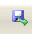 This is a multi-part report.  Certain areas of this report are filled out with student data taken from ADVISER. This will be populated by NDE and is not editable.Contact Information: School District Contact Information is taken from NDE data sources. Superintendent Name and Email, and Contact Name and Email are entered into the Contact Information form.HAL Eligible and Participant Report: Sections A-E are taken from ADVISER student data.HAL Eligible - ADVISER Student Demographics - High Ability Learner EligibilityPercent = HAL Eligible / Membership - ADVISER October Membership CountHAL Participant - ADVISER Student Demographics - High Ability Learner ParticipantPercent = HAL Participant / Membership - ADVISER October Membership CountGrades that have HAL Participant Students in ADVISERAcademic Progress Report: Taken from NeSA student assessment results.Aggregate Achievement Test Scores - Source: ADVISERAverage NeSA Reading and Mathematics scores (and Science when available) for HAL students in each grade.HAL Eligible & Served - HAL Students both Eligible and ParticipatingHAL Eligible & Not Served - HAL Students Eligible, but not ParticipatingAverage GPS’s – Not reportedAP/Honors Participants - Source: ADVISER - Grades 9-12 only  Count of HAL Eligible students who are also in "Honors or Advanced Placement" (Source ADVISER Student Demographics: Honors or Advanced Placement)# Part. in AP/Hon. - HAL Eligible Students who are also "Honors or Advanced Placement"#Eligible but not Part. - HAL Eligible Students who are not "Honors or Advanced Placement"Programming Categories and Types: Taken from the Year-End Report form on the HAL online collection.
Assessment/Accountability Categories and Types:  Taken from the Year-End Report form on the HAL online collection.

Budget Report: Taken from the Budget Report form on the HAL online collection.
Funds Application: Taken from the Funds Application Form on the HAL online collection.Once you have ensured all information is correct, hit the “Submit” button in the “Action” column to submit your funding application. Once you submit the application, it is LOCKED and cannot be changed. 